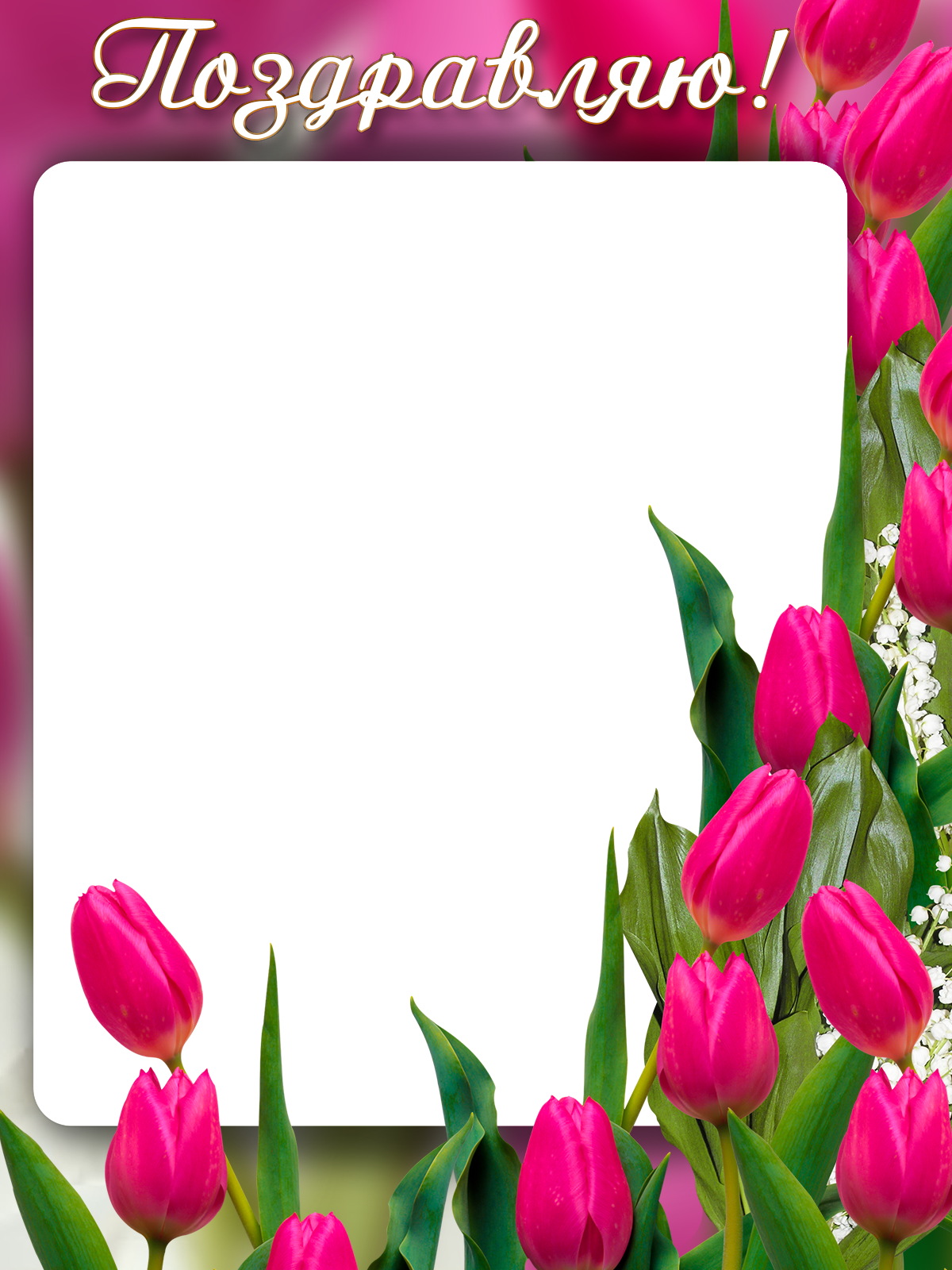      Милые женщины! Примите мои самые искренние поздравления с замечательным праздником Весны - 8 Марта ! Сегодня трудно назвать хоть одну сферу деятельности, где бы не работали Вы - женщины, без своих волшебных  улыбок, заботливых  рук  и небезразличных  женских сердец. Ваши звонкие голоса и добрые глаза реально меняют нашу жизнь к лучшему, наполняют её новым содержанием. Пусть Ваша жизнь постоянно множится счастьем, улыбками и любовью ко всему нас всех окружающему. Здоровья Вам, семейного уюта, благосостояния и мира, а также  хорошего настроения на долгие годы!Женский день 8 мартаПоздравления принес :Вы достойны бриллиантов,Миллионов алых роз!Пусть душа поет от счастья,А в глазах сияет свет,Пусть удача и надеждаБудут с Вами много лет!Глава Администрации Меркуловского сельского поселения                             Е.А.Мутилина________________